Α  Ν  Α  Κ  Ο  Ι  Ν  Ω  Σ  Η        Ο Δήμος Χίου ανακοινώνει ότι προτίθεται να προβεί στην προμήθεια (12.000) φακέλων αλληλογραφίας διαστάσεων 11,50εκ.Χ23,50εκ., με αυτοκόλλητη ταινία στη μικρή πλευρά (τύπου σακούλας), χρώματος λευκού, με το λογότυπο του Δήμου (όπως το υπόδειγμα), για τις ανάγκες της αλληλογραφίας των Υπηρεσιών του Δήμου.        Η παραπάνω προμήθεια προβλέπεται να εκτελεσθεί  σύμφωνα με τις διατάξεις του ΕΚΠΟΤΑ  και Ν.4281/14 και με κριτήριο την χαμηλότερη προσφορά, λαμβάνοντας υπόψη την από 9/9/2015 σχετική Τεχνική Έκθεση του Τμήματος Αποθήκης και Προμηθειών καθώς  και το επισυναπτόμενο πρότυπο του  Τμήματος τα οποία είναι στη διάθεση των ενδιαφερομένων. Θα καλυφθεί από πιστώσεις που είναι εγγεγραμμένες στον προϋπολογισμό οικ. έτους 2015 και στον ΚΑ 10-6614.001 με τίτλο «Λοιπές προμήθειες ειδών γραφείου (φάκελα , σφραγίδες κλπ)» .     Οι ενδιαφερόμενοι μπορούν να καταθέσουν προσφορά τους σε σφραγισμένο φάκελο στο Τμήμα Προμηθειών, Κανάρη 18, Χίος, μέχρι την Δευτέρα 21 Σεπτεμβρίου και ώρα 11:30 π.μ..						Εκ του Τμήματος Προμηθειών                                                                    	             του Δήμου Χίου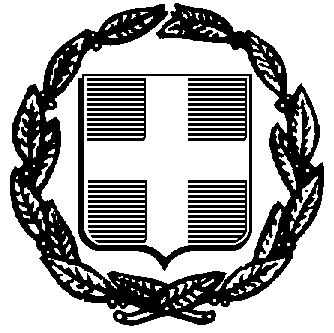                ΕΛΛΗΝΙΚΗ ΔΗΜΟΚΡΑΤΙΑ                       Δ Η Μ Ο Σ    Χ Ι Ο Υ    Δ/ΝΣΗ ΟΙΚΟΝΟΜΙΚΩΝ ΥΠΗΡΕΣΙΩΝ   ΤΜΗΜΑ ΠΡΟΜΗΘΕΙΩΝ & ΑΠΟΘΗΚΗΣ               ΕΛΛΗΝΙΚΗ ΔΗΜΟΚΡΑΤΙΑ                       Δ Η Μ Ο Σ    Χ Ι Ο Υ    Δ/ΝΣΗ ΟΙΚΟΝΟΜΙΚΩΝ ΥΠΗΡΕΣΙΩΝ   ΤΜΗΜΑ ΠΡΟΜΗΘΕΙΩΝ & ΑΠΟΘΗΚΗΣ               ΕΛΛΗΝΙΚΗ ΔΗΜΟΚΡΑΤΙΑ                       Δ Η Μ Ο Σ    Χ Ι Ο Υ    Δ/ΝΣΗ ΟΙΚΟΝΟΜΙΚΩΝ ΥΠΗΡΕΣΙΩΝ   ΤΜΗΜΑ ΠΡΟΜΗΘΕΙΩΝ & ΑΠΟΘΗΚΗΣ               ΕΛΛΗΝΙΚΗ ΔΗΜΟΚΡΑΤΙΑ                       Δ Η Μ Ο Σ    Χ Ι Ο Υ    Δ/ΝΣΗ ΟΙΚΟΝΟΜΙΚΩΝ ΥΠΗΡΕΣΙΩΝ   ΤΜΗΜΑ ΠΡΟΜΗΘΕΙΩΝ & ΑΠΟΘΗΚΗΣ               Χίος  11/09/2015               Α.Π. : Δ.Υ.Ταχ.Δ/νση:Κανάρη 18,  82100 Χίος Κανάρη 18,  82100 Χίος Πληροφορίες:Κοντού ΑναστασίαΤηλέφωνο:22713-51 721FAX:22713-51 721